ProportionnalitÉ La valeur d’un élément est toujours la même, le nombre d’éléments varie.1 livre coûte 5 €, 2 livres coûtent 10 €, 3 livres coûtent 15 €, 10 livres coûtent 50 €.Pourcentages Un pourcentage est appliqué à un élément.Un appareil photo à 300 € est proposé avec 25 % de réduction.La réduction s’élève à 75 €.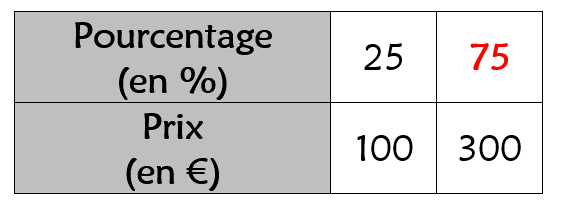 Nombre de livres12310Prix (€)5101550